EK 1 - KAMU GÖREVLİLERİ SENDİKALARINA ÜYELİK FORMU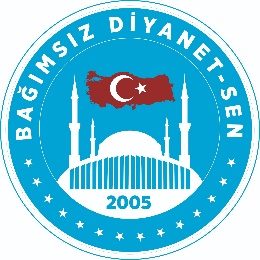 NOT: Form arka sayfadaki açıklamalara göre doldurulacaktır.EK - 1:AÇIKLAMALAR	:DOLDURMA ŞEKLİ	: Yazı karakteri alfabenin büyük harfleri ile yazılacak.AMBLEM BİLGİLERİ:Sol üst köşedeki daireye sendikalar kendi amblemlerini, sağ üst köşeye bağlı bulunduğu konfederasyonun amblemini basabilir.SENDİKA BİLGİLERİ:Hizmet Kolu	: Bu bölüme sendikanın faaliyet gösterdiği hizmet kolu sıra numarası yazılır.Sendika Adı	: Üye tarafından doldurulacak.Sendika Adresi : Sendika tarafından doldurulacak.Dosya No	: Çalışma ve Sosyal Güvenlik Bakanlığınca ilgili sendikaya verilen dosya numarası yazılır.KURUM BİLGİLERİ :Kurumun adı, görev yapılan birimin adı/adresi, kurum hizmet kolu, kurum kodu, il adı, il kodu, ilçe adı: Üye tarafından doldurulur.ÜYELİK BİLGİLERİ :T.C. Kimlik No	: Bu bölüme 11 rakamlı MERNİS tarafından verilen T.C. Kimlik Numarası yazılır.Öğrenim Durumu	: En son bitirilen okul yazılacak. (İlkokul ve ortaokul mezunları ilköğretimi işaretleyecektir.)Kurum Sicil No	: Kurumun vermiş olduğu Kurum Sicil Numarası yazılır.Kadro Unvanı	: Kamu görevlisinin bulunduğu unvan yazılır.Kadro Unvan Kodu	: Devlet Personel Başkanlığınca belirlenen kodlar kullanılacaktır.SOSYAL GÜVENLİK KURUMU:Sosyal Güvenlik Sicil Numarası: Kamu görevlisi hangi Sosyal Güvenlik Kurumuna bağlı ise ilgili Sosyal Güvenlik Kuruluşunun karşısına sicil numarası yazılacak.ÜYE KAYIT NUMARASI:Üyelik bildiriminin sendikanın kayıt defterine işlendiği sıra numarası sendika tarafından yazılır.KAMU GÖREVLİSİNİN İMZASI:Üyenin imzası ve imzaladığı tarih mutlaka yazılır.ÜYELİĞE KABUL:Sendika Yönetim Kurulunun kabul tarihi, sayısı, onaylama tarihi, mühür ve imzası bulunacak.SENDİKA BİLGİLERİSENDİKA BİLGİLERİSENDİKA BİLGİLERİSENDİKA BİLGİLERİSENDİKA BİLGİLERİSENDİKA BİLGİLERİSENDİKA BİLGİLERİHİZMETKOLUHİZMETKOLUSENDİKA ADIBAĞIMSIZ DİYANET - SENDOSYA NODOSYA NODOSYA NO11SENDİKA ADRESİMustafa Kemal Mah. 2128. Sk. No:7/6 Kat:2 Çankaya/ANKARA115KURUM BİLGİLERİKURUM BİLGİLERİKURUM BİLGİLERİKURUM BİLGİLERİKURUM BİLGİLERİKURUM BİLGİLERİKURUM BİLGİLERİKURUM BİLGİLERİKURUM BİLGİLERİKURUM BİLGİLERİKURUM BİLGİLERİKURUM BİLGİLERİKURUM BİLGİLERİKURUM BİLGİLERİKURUM BİLGİLERİKURUM BİLGİLERİKURUM BİLGİLERİKURUM BİLGİLERİKURUM BİLGİLERİKURUM BİLGİLERİKURUM BİLGİLERİKURUMUN ADIGÖREV YAPILAN BİRİMİN ADIGÖREV YAPILAN BİRİMİN ADRESİÜYELİK BİLGİLERİÜYELİK BİLGİLERİÜYELİK BİLGİLERİÜYELİK BİLGİLERİÜYELİK BİLGİLERİÜYELİK BİLGİLERİÜYELİK BİLGİLERİÜYELİK BİLGİLERİÜYELİK BİLGİLERİÜYELİK BİLGİLERİÜYELİK BİLGİLERİÜYELİK BİLGİLERİÜYELİK BİLGİLERİÜYELİK BİLGİLERİÜYELİK BİLGİLERİÜYELİK BİLGİLERİÜYELİK BİLGİLERİÜYELİK BİLGİLERİÜYELİK BİLGİLERİÜYELİK BİLGİLERİÜYELİK BİLGİLERİADISOYADITC KİMLİK NO(11 Rakamlı-Mernis)BABA ADIANA ADIANA ADIANA ADIANA ADIDOĞUM TARİHİDOĞUM YERİDOĞUM YERİDOĞUM YERİDOĞUM YERİCİNSİYETİERKEKERKEKERKEKERKEKERKEKERKEKERKEKERKEKERKEKERKEKERKEK KADIN KADIN KADIN KADIN KADIN KADIN KADIN KADIN KADINÖĞRENİM☐İLKÖĞRETİM  ☐LİSE ☐ÖN LİSANS  ☐LİSANS  ☐Y.LİSANS   ☐ DOKTORA☐İLKÖĞRETİM  ☐LİSE ☐ÖN LİSANS  ☐LİSANS  ☐Y.LİSANS   ☐ DOKTORA☐İLKÖĞRETİM  ☐LİSE ☐ÖN LİSANS  ☐LİSANS  ☐Y.LİSANS   ☐ DOKTORA☐İLKÖĞRETİM  ☐LİSE ☐ÖN LİSANS  ☐LİSANS  ☐Y.LİSANS   ☐ DOKTORA☐İLKÖĞRETİM  ☐LİSE ☐ÖN LİSANS  ☐LİSANS  ☐Y.LİSANS   ☐ DOKTORA☐İLKÖĞRETİM  ☐LİSE ☐ÖN LİSANS  ☐LİSANS  ☐Y.LİSANS   ☐ DOKTORA☐İLKÖĞRETİM  ☐LİSE ☐ÖN LİSANS  ☐LİSANS  ☐Y.LİSANS   ☐ DOKTORA☐İLKÖĞRETİM  ☐LİSE ☐ÖN LİSANS  ☐LİSANS  ☐Y.LİSANS   ☐ DOKTORA☐İLKÖĞRETİM  ☐LİSE ☐ÖN LİSANS  ☐LİSANS  ☐Y.LİSANS   ☐ DOKTORA☐İLKÖĞRETİM  ☐LİSE ☐ÖN LİSANS  ☐LİSANS  ☐Y.LİSANS   ☐ DOKTORA☐İLKÖĞRETİM  ☐LİSE ☐ÖN LİSANS  ☐LİSANS  ☐Y.LİSANS   ☐ DOKTORA☐İLKÖĞRETİM  ☐LİSE ☐ÖN LİSANS  ☐LİSANS  ☐Y.LİSANS   ☐ DOKTORA☐İLKÖĞRETİM  ☐LİSE ☐ÖN LİSANS  ☐LİSANS  ☐Y.LİSANS   ☐ DOKTORA☐İLKÖĞRETİM  ☐LİSE ☐ÖN LİSANS  ☐LİSANS  ☐Y.LİSANS   ☐ DOKTORA☐İLKÖĞRETİM  ☐LİSE ☐ÖN LİSANS  ☐LİSANS  ☐Y.LİSANS   ☐ DOKTORA☐İLKÖĞRETİM  ☐LİSE ☐ÖN LİSANS  ☐LİSANS  ☐Y.LİSANS   ☐ DOKTORA☐İLKÖĞRETİM  ☐LİSE ☐ÖN LİSANS  ☐LİSANS  ☐Y.LİSANS   ☐ DOKTORA☐İLKÖĞRETİM  ☐LİSE ☐ÖN LİSANS  ☐LİSANS  ☐Y.LİSANS   ☐ DOKTORA☐İLKÖĞRETİM  ☐LİSE ☐ÖN LİSANS  ☐LİSANS  ☐Y.LİSANS   ☐ DOKTORA☐İLKÖĞRETİM  ☐LİSE ☐ÖN LİSANS  ☐LİSANS  ☐Y.LİSANS   ☐ DOKTORAKURUM SİCİLKADRO ÜNVANIKADRO ÜNVAN KODUKADRO ÜNVAN KODUKADRO ÜNVAN KODUKADRO ÜNVAN KODUKADRO ÜNVAN KODUSOSYAL GÜVENLİK KURUMUSOSYAL GÜVENLİK SİCİL NUMARASISOSYAL GÜVENLİK SİCİL NUMARASISOSYAL GÜVENLİK SİCİL NUMARASISOSYAL GÜVENLİK SİCİL NUMARASISOSYAL GÜVENLİK SİCİL NUMARASISOSYAL GÜVENLİK SİCİL NUMARASISOSYAL GÜVENLİK SİCİL NUMARASISOSYAL GÜVENLİK SİCİL NUMARASISOSYAL GÜVENLİK SİCİL NUMARASISOSYAL GÜVENLİK SİCİL NUMARASISOSYAL GÜVENLİK SİCİL NUMARASISOSYAL GÜVENLİK SİCİL NUMARASISOSYAL GÜVENLİK SİCİL NUMARASISOSYAL GÜVENLİK SİCİL NUMARASISOSYAL GÜVENLİK SİCİL NUMARASI1: T.C.EMEKLİ SANDIĞI2: SOSYAL SİGORTALAR KURUMUKAMU GÖREVLİSİNİN İMZASIKAMU GÖREVLİSİNİN İMZASIÜYE KAYIT NUMARASIÜYE KAYIT NUMARASIÜYE KAYIT NUMARASIÜYELİĞE KABULÜYELİĞE KABULÜYELİĞE KABULSendikanızın Tüzüğünü okudum, İlgili Kanun gereğince üyeliğe kabulümü arz ederim.TARİH: ......../......../.........İMZA :Sendikanızın Tüzüğünü okudum, İlgili Kanun gereğince üyeliğe kabulümü arz ederim.TARİH: ......../......../.........İMZA :Yönetim Kurulunun	...…./....…../.	tarih ve………..... Sayılı Kararı ile üyeliğe kabul  edilmiştir.TARİH - MÜHÜR - İMZAYönetim Kurulunun	...…./....…../.	tarih ve………..... Sayılı Kararı ile üyeliğe kabul  edilmiştir.TARİH - MÜHÜR - İMZAYönetim Kurulunun	...…./....…../.	tarih ve………..... Sayılı Kararı ile üyeliğe kabul  edilmiştir.TARİH - MÜHÜR - İMZAMALIYE SAYMANLIK KODU:      4900MALIYE SAYMANLIK KODU:      4900MALIYE SAYMANLIK KODU:      4900MALIYE SAYMANLIK KODU:      4900EKONOMIK AYRINTI KODU :    333.10.03.06.13EKONOMIK AYRINTI KODU :    333.10.03.06.13EKONOMIK AYRINTI KODU :    333.10.03.06.13EKONOMIK AYRINTI KODU :    333.10.03.06.13CEP TELE-PostaKan Grubu